Príloha 2Technická univerzita vo Zvolene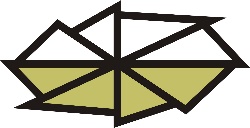 Správa o dosiahnutých výsledkoch, publikačných a iných tvorivých aktivitách počas postdoktorandskej pracovnej pozície Meno a Priezvisko postdoktoranda:Pracovisko:Zodpovedný riešiteľ projektu:Trvanie postdoktorandskej pracovnej pozície:Zhodnotenie plnenia odborného plánu postdoktoranda:Zoznam publikačných výstupov (kópie prác ešte nezaregistrovaných v SLDK priložiť v 1 vyhotovení. V publikácii musí byť uvedená afiliácia TUZVO a konkrétneho pracoviska postdoktoranda) v členení: publikovanéprijatézaslané do tlačeDátum a podpis postdoktoranda: .........................................................................Vyjadrenie zodpovedného riešiteľa projektu k dosiahnutým výsledkom vrátane uvedenia dátumu a podpisu: